7-е  заседание  28 - го созываҠАРАР                                          № 44                                                  РЕШЕНИЕ28-се апрель 2020 й.    		    	                                             28 апреля 2020гОб организации и порядке ведения реестров муниципальных нормативных правовых актов в сельском поселении Ключевский сельсовет муниципального района Аскинский район Республики БашкортостанВ соответствии с Федеральным законом от 06 октября  № 131-ФЗ «Об общих принципах организации местного самоуправления в Российской Федерации», Федеральным законом от 09 февраля 2009 года № 8-ФЗ «Об обеспечении доступа к информации о деятельности государственных органов и органов местного самоуправления», руководствуясь Уставом сельского поселения Ключевский сельсовет муниципального района Аскинский район Республики Башкортостан, в целях совершенствования нормативной правовой базы, унификации и систематизации учета нормативных правовых актов, принятых органами местного самоуправления, обеспечения открытости информации об их деятельности, Совет сельского поселения Ключевский сельсовет муниципального района Аскинский район Республики Башкортостан, р е ш и л:1. Утвердить Положение о порядке ведения реестров муниципальных нормативных правовых актов в сельском поселении Ключевский сельсовет муниципального района Аскинский район Республики Башкортостан (Приложение № 1).2. Уполномоченным на ведение реестров муниципальных нормативных правовых актов в сельском поселении Ключевский сельсовет муниципального района Аскинский район Республики Башкортостан определить управляющего делами Администрации сельского поселения Ключевский сельсовет муниципального района Аскинский район Республики Башкортостан;3. Управляющему делами Администрации сельского поселения Ключевский сельсовет муниципального района Аскинский район Республики Башкортостан вести  реестр муниципальных нормативных правовых актов и обеспечить их размещение на  официальном сайте сельского поселения Ключевский сельсовет. 4. Обнародовать (опубликовать) настоящее решение на информационном стенде в здании Администрации сельского поселения Ключевский сельсовет по адресу: Республика Башкортостан, Аскинский район, с. Ключи, ул. Центральная 10 и на официальном сайте сельского поселения Ключевский сельсовет муниципального района Аскинский район Республики Башкортостан: www.kluchi04sp.ru                                                                                                                Глава              сельского поселения Ключевский сельсоветмуниципального района Аскинский районРеспублики БашкортостанМ.П.Селянин                                                                                                                              Приложение №1к решению Совета сельского поселения Ключевскиймуниципального района Аскинский районРеспублики Башкортостан от «28» апреля 2020 года № 44Положение о порядке ведения реестров муниципальных нормативных правовых актов в  сельском поселении Ключевский сельсовет муниципального района Аскинский район Республики Башкортостан                                                          1. Общие положения1.1. Настоящее Положение о порядке ведения реестров муниципальных нормативных правовых актов в сельском поселении Ключевский сельсовет муниципального района Аскинский район Республики Башкортостан (далее – Положение, реестры, Сельское поселение) разработано на основании Федерального закона от 06 октября  № 131-ФЗ «Об общих принципах организации местного самоуправления в Российской Федерации», Федерального закона от 09 февраля 2009 года № 8-ФЗ «Об обеспечении доступа к информации о деятельности государственных органов и органов местного самоуправления» в целях совершенствования нормативной правовой базы, унификации и систематизации учета нормативных правовых актов, принятых органами местного самоуправления, и сведений о них, обеспечения открытости информации о деятельности муниципалитетов.1.2. Реестры ведутся одновременно (параллельно) с общими реестрами муниципальных правовых актов, ведущимися в сельском поселении Ключевский сельсовет муниципального района Аскинский район Республики Башкортостан делопроизводства и документооборота и служащими для учета, как актов нормативного, так и ненормативного характера (правоприменительных актов) органа местного самоуправления, и не подменяют их полностью или в части. Реестры не служат для целей регистрации муниципальных нормативных правовых актов. 1.3. Реестры служат для решения задач:учета муниципальных правовых актов нормативного характера, сведений о них, контроля их соответствия законодательству;контроля своевременности проведения антикоррупционной экспертизы и опубликования муниципальных нормативных правовых актов, своевременности направления актов и сведений о них в уполномоченные органы государственной власти в случаях, установленных законодательством;оперативного информирования и справочного обеспечения деятельности представительного органа, главы, исполнительного комитета и их должностных лиц;обеспечения доступа к нормативной правовой базе муниципалитета граждан и юридических лиц, в том числе, хозяйствующих субъектов, общественных и иных заинтересованных организаций, средств массовой информации, контрольных (надзорных) органов и других.1.4. Реестр – база данных, оформленная в общедоступном виде (в формате таблицы, позволяющем отражать информацию без использования специального программного обеспечения) и содержащая информацию обо всех муниципальных нормативных правовых актах сельском поселении Ключевский сельсовет муниципального района Аскинский район Республики Башкортостан в соответствии с порядком, определенным разделом 2 Положения.1.5. Уполномоченным на ведение реестров муниципальных нормативных правовых актов в сельском поселении Ключевский сельсовет муниципального района Аскинский район Республики Башкортостан является управляющий делами Администрации сельского поселения Ключевский сельсовет муниципального района Аскинский район Республики Башкортостан.2. Формирование и ведение реестров2.1. Реестры ведутся в электронном виде на русском языке. 2.2. В реестры включаются сведения о муниципальных нормативных правовых актах:как опубликованных, так и неопубликованных;как действующих, так и утративших силу или измененных иными актами;о внесении изменений в иные акты или об утрате силы, приостановлении или продлении сроков действия иных актов.2.3. В реестры, ведущиеся в сельском поселении Ключевский сельсовет муниципального района Аскинский район Республики Башкортостан (Приложения № 1, № 2, № 3, № 4), включаются сведения:об оформленных в виде правовых актов решениях, принятых на местном референдуме;о решениях, принятых Советом сельского поселения Ключевский сельсовет муниципального района Аскинский район Республики Башкортостан.2.4. Включению в реестры подлежат следующие дополнительные сведения о муниципальных нормативных правовых актах:об опубликовании (обнародовании);о внесении изменений (утрате силы), о признании судом недействующими.2.4.1. В реестры может включаться иная дополнительная информация о муниципальных нормативных правовых актах. 2.5. Сведения о муниципальных нормативных правовых актах размещаются в реестрах в хронологическом порядке согласно дате принятия (издания) актов.К реестрам прилагаются тексты вновь принятых муниципальных нормативных правовых актов (либо актов, выявленных в результате мониторинга правовой базы, сведения о которых ранее оказались не включенными в реестры).  2.11. Подразделения либо лица, указанные в пункте 1.5 Положения, обрабатывают и включают в реестры информацию, указанную в пункте 2.10 Положения, а также направляют ее вместе с прилагаемыми текстами муниципальных нормативных правовых актов в подразделения (ответственным лицам), определенные (определенным) пунктом 1.6 Положения, не позднее следующего рабочего дня.При поступлении актов, вносящих изменения, в течение семи рабочих дней создаются и направляются для размещения на официальном сайте муниципального образования актуальные редакции изменяемых муниципальных нормативных правовых актов.                    3. Порядок и условия предоставления информации, содержащейся в реестрах. Иные вопросы информационного взаимодействия.3.1. Информация, содержащаяся в реестрах, является общедоступной, размещаемой на официальном сайте муниципального образования. Получение ее в виде электронных образов (файлов) заинтересованными лицами не ограничивается.3.2. Представление (предоставление) сведений, содержащихся в реестрах и подлежащих представлению (предоставлению) в уполномоченные органы в случаях, предусмотренных законодательством, осуществляется в порядке, определенном соответствующими нормативными правовыми актами. 4. Ответственность за нарушение порядка ведения реестров4.1. Управляющий делами Администрации сельского поселения Ключевский  сельсовет муниципального района Аскинский район Республики Башкортостан несет дисциплинарную ответственность (или иной установленный вид ответственности) за нарушение порядка ведения реестров, определенного Положением.Приложение № 1 к положениюРЕЕСТРмуниципальных нормативных правовых актов (решений)Совета сельского поселения Ключевский сельсовет муниципального района Аскинский район Республики БашкортостанПриложение № 3 к положениюРЕЕСТРмуниципальных нормативных правовых актов Администрации сельского поселения Ключевский сельсовет муниципального района Аскинский район   Республики Башкортостан Приложение № 2 к положениюРЕЕСТРмуниципальных нормативных правовых актовСовета сельского поселения Ключевский сельсовет муниципального района Аскинский район   Республики Башкортостан Приложение № 4 к положениюРЕЕСТРоформленных в виде муниципальных нормативных правовых актов решений, принятых на местных референдумах, собраниях и сходах гражданв сельском поселении Ключевский  сельсовет муниципального района Аскинский район Республики БашкортостанБАШҠОРТОСТАН РЕСПУБЛИКАҺЫАСҠЫН РАЙОНЫ   МУНИЦИПАЛЬ РАЙОНЫНЫҢ КЛЮЧИ АУЫЛ  СОВЕТЫ АУЫЛ  БИЛӘМӘҺЕ СОВЕТЫ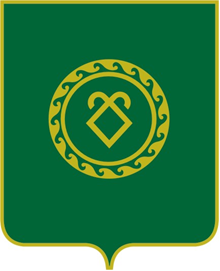 СОВЕТСЕЛЬСКОГО ПОСЕЛЕНИЯКЛЮЧЕВСКИЙ СЕЛЬСОВЕТМУНИЦИПАЛЬНОГО РАЙОНААСКИНСКИЙ РАЙОНРЕСПУБЛИКИ БАШКОРТОСТАН№№п/пДатапринятия№актаНаименование актаИсточник и дата официального опубликования (обнародования)Дополнительные сведенияОтметкао проведении антикоррупционной экспертизыОтметкао направлениив регистр20__ год20__ год20__ год20__ год20__ год20__ год20__ год20__ год1.2.3.4.5.6.20__ год20__ год20__ год20__ год20__ год20__ год20__ год20__ год7.8.9.10.11.12.20__ год20__ год20__ год20__ год20__ год20__ год20__ год20__ год13.14.15.16.17.18.№№п/пДатапринятия№актаНаименование актаИсточник и дата официального опубликования (обнародования)Дополнительные сведенияОтметка о проведении антикоррупционной экспертизыОтметкао направлениив регистр20___ год20___ год20___ год20___ год20___ год20___ год20___ год20___ годПостановленияПостановленияПостановленияПостановленияПостановленияПостановленияПостановленияПостановления1.2.3.4.5.6.7.8.9.10.Распоряжения Распоряжения Распоряжения Распоряжения Распоряжения Распоряжения Распоряжения Распоряжения 1.2.3.4.5.6.7.8.№№п/пДатапринятия№актаНаименование актаИсточник и дата официального опубликования (обнародования)Дополнительные сведенияОтметка о проведении антикоррупционной экспертизыОтметкао направлениив регистр20___ год20___ год20___ год20___ год20___ год20___ год20___ год20___ годПостановленияПостановленияПостановленияПостановленияПостановленияПостановленияПостановленияПостановления1.2.3.4.5.6.7.8.9.10.Распоряжения Распоряжения Распоряжения Распоряжения Распоряжения Распоряжения Распоряжения Распоряжения 1.2.3.4.5.6.7.8.№п/пДатапринятия№актаНаименование актаИсточник и дата официального опубликования (обнародования)Примечания20__ год20__ год20__ год20__ год20__ год20__ год